Oddział I „Misie”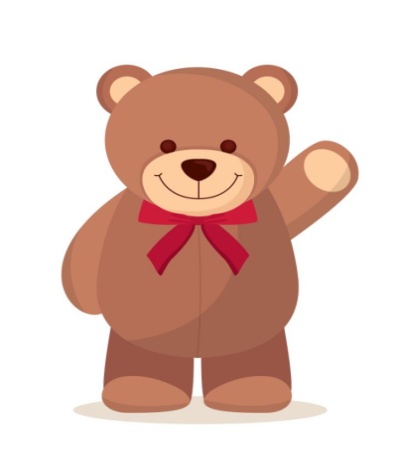 Marzec- tydzień pierwszy.Temat tygodnia: W marcu jak w garncu.CELE OGÓLNE: -zapoznanie z charakterystycznymi zjawiskami atmosferycznymi występującymiw okresie przedwiośnia; posługiwanie się nazwami zjawisk atmosferycznych: deszcz,wiatr, słońce, śnieg; poznanie i rozumienie przysłowia W marcu jak w garncu;-rozumienie konieczności dostosowania ubrania do temperatury otoczenia;uświadamianie znaczenia troski o własne zdrowie, odpowiedzialności za nie;-dostrzeganie zjawisk zachodzących w otoczeniu w okresie przedwiośnia;poznanie procesu powstawania deszczu – eksperymenty z wodą; utrwalenie pojęć:unosić się i opadać;-rozumienie wyrażenia kalendarz pogody; rozumienie znaczenia symboligraficznych – posługiwanie się nazwami zjawisk atmosferycznych: deszcz, wiatr, słońce, śnieg;-posługiwanie się określeniami ciepłe, zimne; nabywanie umiejętności formułowaniapoleceń – zabawa „Ciepło – zimno”; kształtowanie dużej motoryki i zwiększaniepojemności życiowej płuc.„Marzec”Joanna KulmowaMarzec ma ogromny garniec.Mieszka w nim przez całe noce,wieje w garncu nieustannie,syczy coś i bulgocze.– Powiedz, Marcu,co masz w garncu?– Mam składniki różnorodne:wiatry ciepłe, wiatry chłodne,chmury, słońce, śnieg i wodę –z nich przyrządzam Wam pogodę.